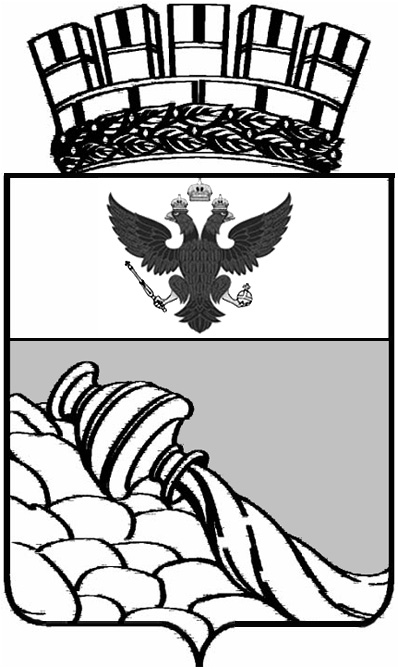 Администрация городского округа г. Воронеж Воронежской областиМуниципальное бюджетное  общеобразовательное учреждение«Прогимназия № 2» города Воронежа394005, г. Воронеж, ул. Владимира Невского, д. 65-БТел/факс: (4732) 273-30-10; e-mail: progimn2@icmail.ru; www.progimn.narod.ru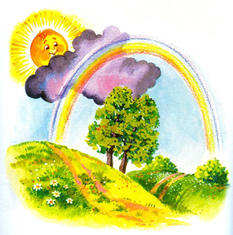          Конспект к урокулитературного чтенияво 2 классепо теме:«Народные заклички, приговорки,потешки, перевёртыши»	Составитель: Мерзлютина Ирина Александровна,учитель начальных классов высшей квалификационной категории,МБОУ «Прогимназия «2», г. Воронежа,Воронежской областиг. Воронеж, 2016годТема урока: «Народные заклички, приговорки, потешки, перевёртыши»Цель и задачи урока: Предметные: познакомить учащихся с малыми фольклорными жанрами: заклички, приговорки,  потешки, перевёртыши;обобщить полученные ранее знания;развитие устной речи учащихся. Личностные: проявлять интерес к литературному чтению;сотрудничать со взрослыми и сверстниками.Метапредметные: Регулятивные: выполнять учебное задание по алгоритму;осуществлять самооценку деятельности;овладевать навыком смыслового чтения;Познавательные: расширять кругозор в жизни ребенка.Коммуникативные: учитывать разные мнения и стремится к сотрудничеству в  рамках учебного диалога.Оборудование: презентация, учебник, интерактивная доска, карточки с заданием.Ход урока.Организационный момент.- Ребята, сегодня у нас необычный урок чтения. У нас в гостях ваши родители. Повернитесь к ним и поприветствуйте их. А теперь  улыбнитесь своему соседу справа и слева, подарите свою улыбку мне, а я вам.  Теперь настроение  у всех хорошее и мы   можем приступить к уроку литературного чтения.Актуализация знаний. Постановка целей урока- Предлагаю начать урок с решения ребусов. - Согласны?- Тогда внимание на экран.Старинное название губ (рта), + ное  = устное.Синоним слова ЛЮДИ  + ное = народное.= творчество.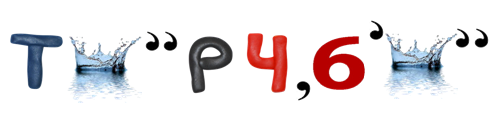 По ходу отгадывания понятий вывешиваю таблички со словами на доску.- Скажите, пожалуйста, а что скрывается за понятиями, которые у нас получились? - Что означает слово УСТНОЕ?-Что означают слова НАРОДНОЕ и ТВОРЧЕСТВО? Учащиеся составляют кластер из слов на доске.- Молодцы!- Сегодня на уроке мы продолжим знакомиться с жанрами устного народного творчества. Какими? Вы узнаете сами.- Откройте учебник на с.94 и  прочитайте тему урока. Читают  тему урока хором.- Как вы думаете, чем мы будем заниматься сегодня на уроке? Формулируют задачи урока.Проверка домашнего задания.- Перед тем, как узнать что-то новое, мы с вами проверим прошлое домашнее задание.- Давайте вспомним, о чём мы говорили на прошлом уроке? О скороговорках.- Что такое скороговорка? Скороговорка – быстрое повторение трудно произносимых фраз.- Вспомните, как скороговорки помогли Ване? Он научился чётко произносить все звуки.- Давайте посмотрим, какие скороговорки у вас получились. Дети зачитывают полученные скороговорки.- Молодцы, ребята, с домашним заданием все справились на «отлично».Работа по теме урока.- А теперь мы приступаем к изучению новой темы.-Для того чтобы определить название первого жанра, выберите из родственных слов слово, отвечающее на вопрос ЧТО?КЛИКАТЬ, ЗАКЛИКАЛИ, ЗАКЛИЧКА, ПЕРЕКЛИКАЕТСЯ- Молодцы!Чтение про себя и вслух.- Ребята, на странице 94 учебника прочитайте про себя верхний текст.- А теперь ….. прочитает его всему классу с выражением, соблюдая знаки препинания. - Какие незнакомые слова вам встретились в тексте? Объяснить значение неизвестных слов.- Используя иллюстрации на с. 94 объясните значение слов БЕРЕСТЕЧКО и ЛУКОШКО. Объясняют.- К чему обращаются в данном произведении? К солнышку.- Как вы думаете, кто обращается? Народ. Люди.- К какой природе относится солнышко к живой или неживой? Солнышко относится к неживой природе.- Как вы считаете, зачем люди обращались к солнышку? Потому что если будет солнышко, то будет теплое лето, и вырастут грибы и ягоды.-Только ли к солнышку обращался народ за помощью?- От чего ещё зависел богатый урожай? - К чему еще мог обратиться народ за помощью? Отвечают.Чтение учителем. Беседа по вопросам.- Сейчас я вам прочитаю второй текст на этой странице, а вы мне скажите, к кому еще мог обращаться народ. Прочитать 2–ю закличку.- К чему люди обращаются в данном произведении? К дождику.- Почему важно было обращаться к дождику с просьбой? Отвечают.- Какие незнакомые слова встретились в произведении? Объяснить значение неизвестных слов.- Мы с вами сейчас познакомились с 2-я произведениями. - Что делали люди в этих произведениях? Отвечают.- Еще можно сказать, что люди зазывали, закликали силы природы.- Обратите внимание на слово на оранжевом фоне вверху страницы. - Как называются данные произведения? Читают хором.- А кто может сказать, что же такое закличка? Формулируют определение слова «закличка».- А теперь давайте прочитаем, как об этом говорится в учебнике на с. 110. Читают и сравнивают определения. - Что ещё говорит нам профессор Самоваров про заклички?- Задайте свои вопросы по прочитанному. Задают вопросы.- Скажите еще раз, как называется данный вид устного народного творчества? Отвечают.- Посмотрите на следующую страницу.- Как называется следующий вид устного народного творчества? Приговорки.- Послушайте, я прочитаю первую приговорку. Читает учитель.- О чем эти строчки? Отвечают.- К кому  обращаются люди в приговорке? - Прочитайте про себя вторую приговорку.- А теперь … прочитает вслух, остальные следят за чтением приговорки по учебнику.- О чем эти строчки? Отвечают.- К кому  обращаются люди в данном произведении?- Для чего? Для хорошей погоды и богатого урожая.Выборочное чтение.- Найдите и прочитайте слова, которые звучат напевно. Почему? Это народная песенка.- Как называется данный вид устного народного творчества? Приговорки. Работа над словом.- Мы с вами узнали, что такое заклички и приговорки, теперь давайте сравним их.- Скажите, к чему обращаются люди в закличке? К неживой природе.- А к кому народ обращается в приговорке? К представителям живой природы.- Итак, что же общего и чем различаются заклички и приговорки?  Ответы детей.Физкультминутка.- А сейчас предлагаю  немного отдохнуть. Выполняют движения под музыку «Как живёшь?»- Вот и отдохнули. Тихонечко сели за парты.Продолжение работы по теме урока.Чтение потешек.- Продолжаем наш урок. Продолжите четверостишие.Мы не щелкали орешки,А читали на урокахИнтересные … /потешки/- Молодцы! Давайте прочитаем потешку на с.95. Читают сначала про себя, а потом вслух.- Какие незнакомые  слова встретились вам в произведении? Объяснить значения слов.- Как же называется этот жанр УНТ? Потешки.- Как вы думаете, почему они так называются? Работа со словом.- Для кого их писали? Для маленьких детей. Игра с ладошками.- Есть одна очень известная потешка. - Вы все ее, наверное, знаете. Текст потешки на экране ИД. Сначала дети читают жужжащим чтением, а потом вслух за учителем.Ладушки-ладушки Испекли оладушки, На окно поставили, Остывать заставили, А остынут — поедим И воробушкам дадим. Шу — полетели, на головку сели!Повторение с объяснением.- А теперь читаем потешку и одновременно сопровождаем слова жестами.Ладушки-ладушки (похлопать в ладоши)  Испекли оладушки, (имитировать печение пирожков)  На окно поставили,  (показать)  Остывать заставили,  (подуть) А остынут — поедим  (имитировать еду)  И воробушкам дадим.  (Имитировать бросание)  Шу — полетели, на головку сели! (Махнуть руками и показать на голову)- Теперь 1 вариант повернитесь ко второму. - 1-й вариант будут взрослыми, они будут вместе со мной говорить потешку,  а 2-й вариант будут маленькими детьми и будут тихонечко хлопать в ладоши.- А теперь меняемся.- Молодцы! Отлично получилось.- Продолжим работу.- На странице 96 есть еще две потешки. Прочитайте их про себя.… прочитай первую потешку.… прочитай вторую потешку.- Как называется данный вид устного народного творчества? Потешка.Чтение перевёртышей.- Посмотрите на страницу 97. Прочитайте, с каким видом устного народного творчества нам нужно еще сегодня познакомиться?- Я буду вам читать первый перевертыш, а вы следите за текстом по учебнику. Учитель читает 1-й перевертыш.- Прочитайте про себя оставшиеся  2 перевертыша. Читают про себя, а затем 1 ученик вслух.- Что вы можете сказать о перевертышах? Ответы детей.- Перевертыши строятся по принципу небылицы и рассказывают нам невиданные истории.- С каким видом устного народного творчества сейчас познакомились? Ответы детей.Актуализация знаний.- Закройте учебники. Сейчас будем работать в парах. Каждый из вас получит карточку, на которой вы должны будете соединить стрелочкой произведение и вид устного народного творчества. Взаимопроверка по слайду на экране ИД. Оценивание ответа соседа.- А теперь поменяйтесь обратно карточками и посмотрите, какую отметку вы получили. Передают карточки по вариантам с последней парты на первую. Итог урока.- Подведём итог нашего урока.- Над какой  темой мы сегодня работали? - С какими видами устного народного творчества познакомились?- Кто расскажет, чем закличка отличается от приговорки?- А для чего нужны потешки?- Что можете рассказать о перевертышах?Рефлексия.- А теперь оценим свою работу на уроке.- Кто считает, что он хорошо поработал на уроке, хлопните 3 раза в ладоши.- Кому нужно ещё поработать, топните три раза ногой.- Я желаю вам всегда хорошо работать на уроках, быть внимательными и дружными. Выставление отметок за урок.Домашнее задание.- Записываем учебник – стр. 94-97, читать.- А теперь давайте похлопаем себе за работу на уроке. Вы молодцы!- Урок окончен!Источники:Кутявина С.В. Поурочные разработки по литературному чтению.2класс. – М.: ВАКО, 2013.- 416 с.Горохова Е.В. Урок литературного чтения по теме «Устное народное творчество (обобщение). 2-й класс http://festival.1september.ru/articles/625106/Твилинёва М.К. Конспект урока по литературному чтению на тему «Народные заклички, приговорки, потешки, перевёртыши» (2 класс) https://infourok.ru/konspekt-uroka-po-literaturnomu-chteniyu-na-temu-narodnie-zaklichki-prigovorki-poteshki-perevyortishi-klass-656090.htmlРебусы http://rebus1.com/index.php?item=rebus_generatorКартинка на титульном листе http://ped-kopilka.ru/roditeljam/kalendarnyi-folklor-dlja-detei.htmlустноенародноетворчествоиз уст в устанародновоепроизноситсяпринадлежитсоздаватьбез записи текста